Publicado en Barcelona el 06/11/2023 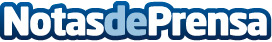 Windecor Rètols tiene nueva página webLa empresa de rotulación y publicidad creativa emplea las ayudas del Kit Digital para estrenar una nueva página web, en la que ofrecen servicios especializados de una forma accesibleDatos de contacto:Carlosonlinevalles937685249Nota de prensa publicada en: https://www.notasdeprensa.es/windecor-retols-tiene-nueva-pagina-web_1 Categorias: Cataluña E-Commerce Servicios Técnicos Hogar Otros Servicios http://www.notasdeprensa.es